Муниципальное общеобразовательное учреждение«Средняя общеобразовательная  школа №3 г. Козьмодемьянска»Урок музыки в 8 классе на тему«Взаимопроникновение легкой и серьезной музыки»                                                                                    Разработал Крылов В.Ф.,                                                                                    учитель музыки,                                                                                       высшей категории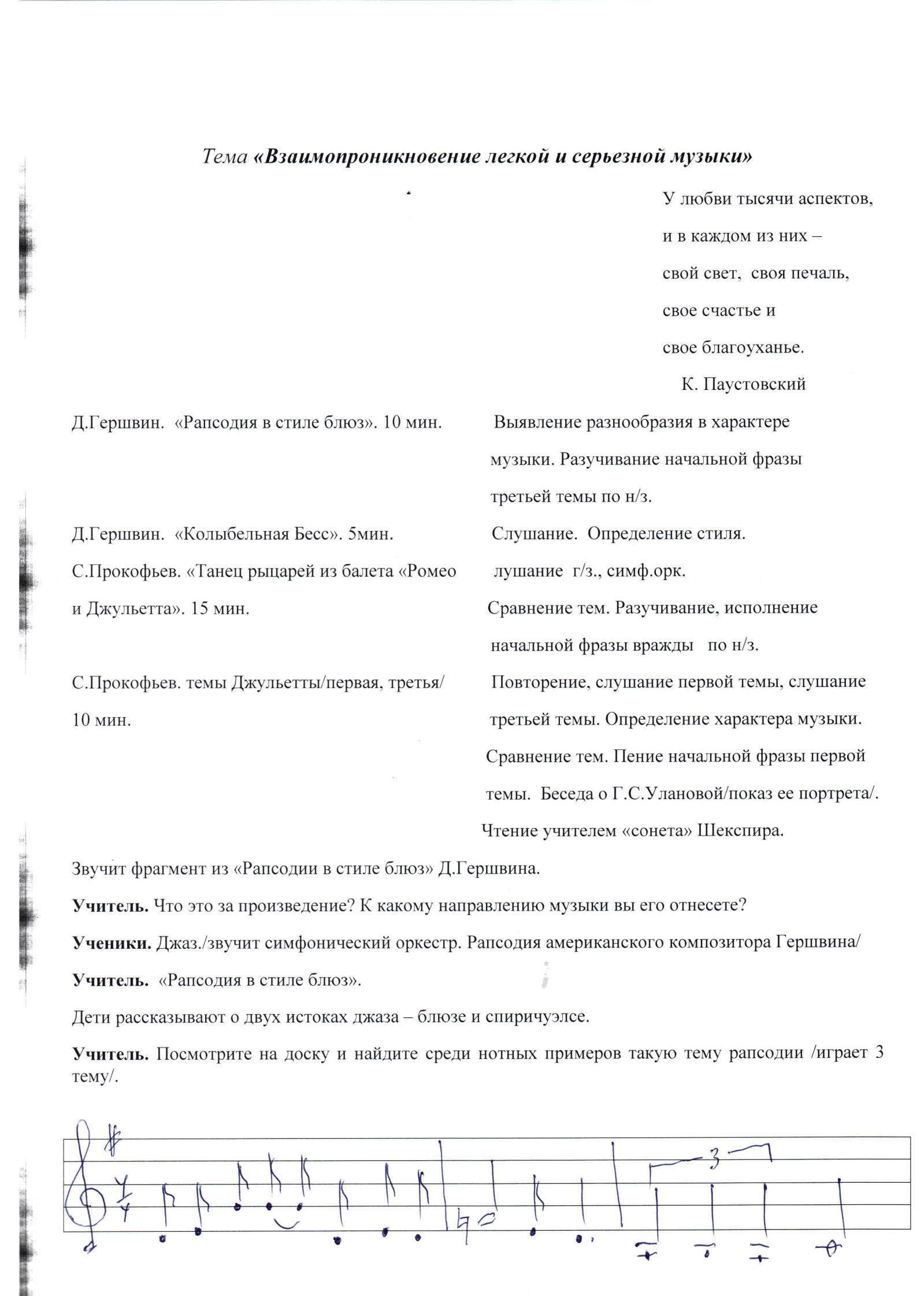 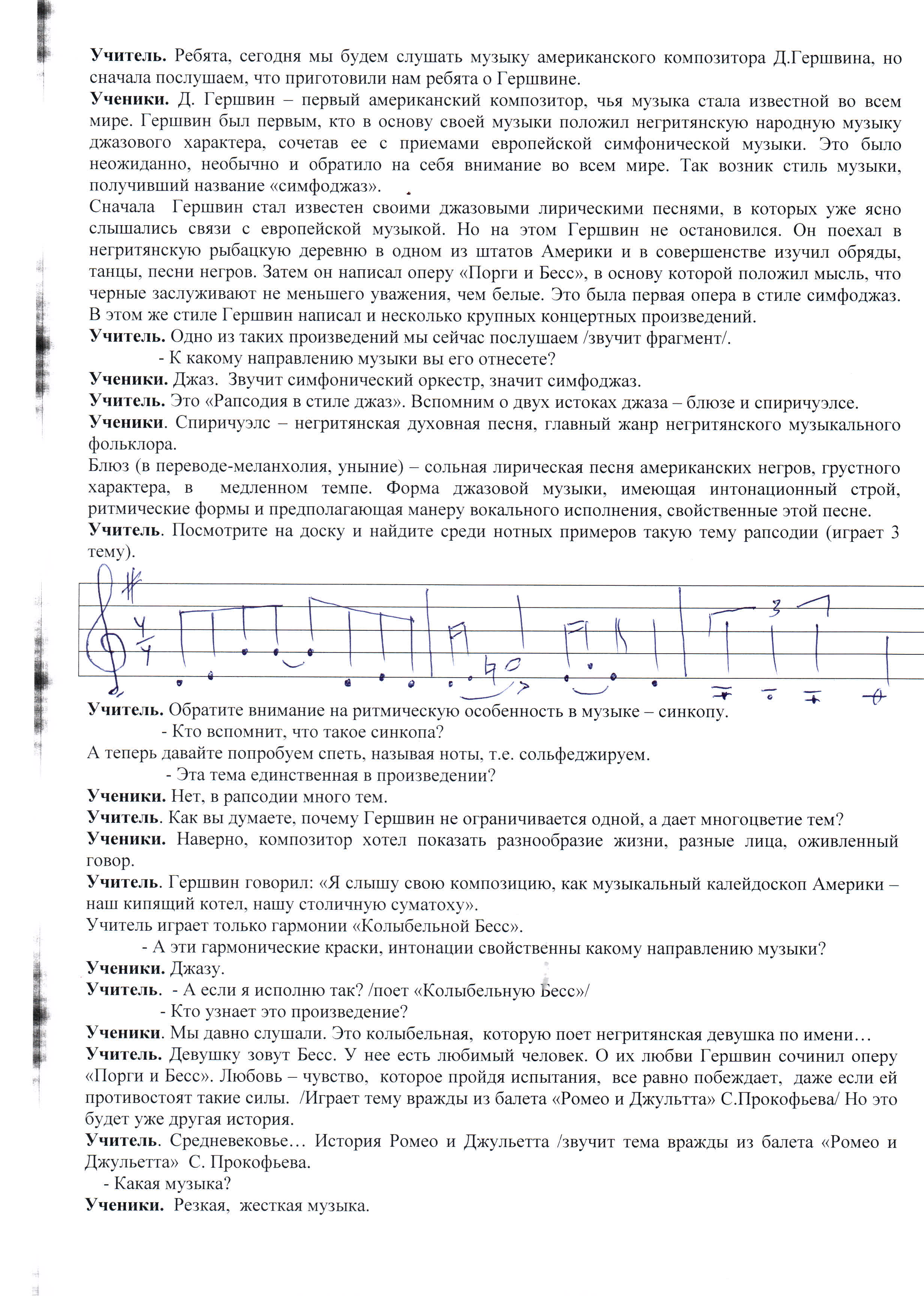 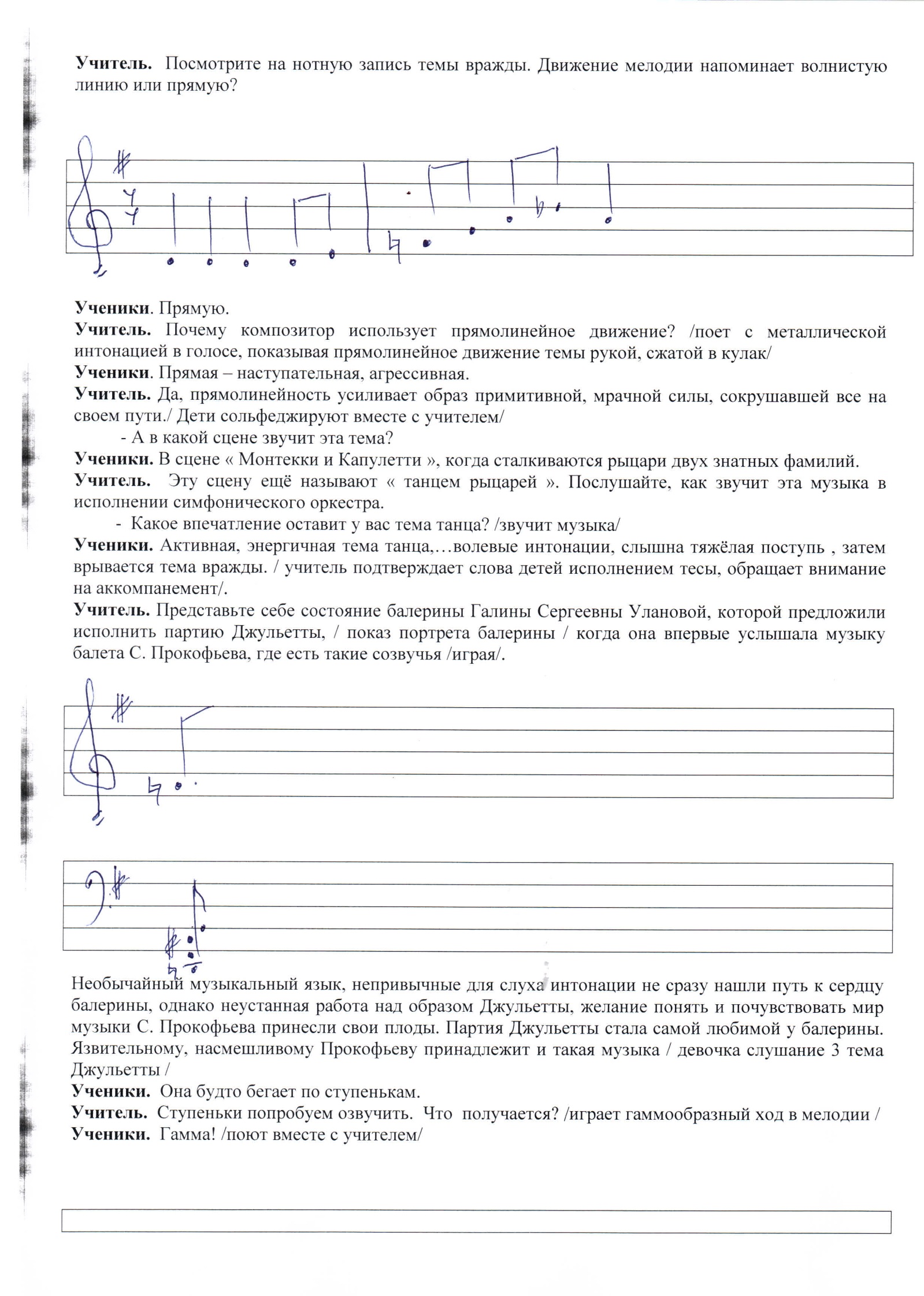 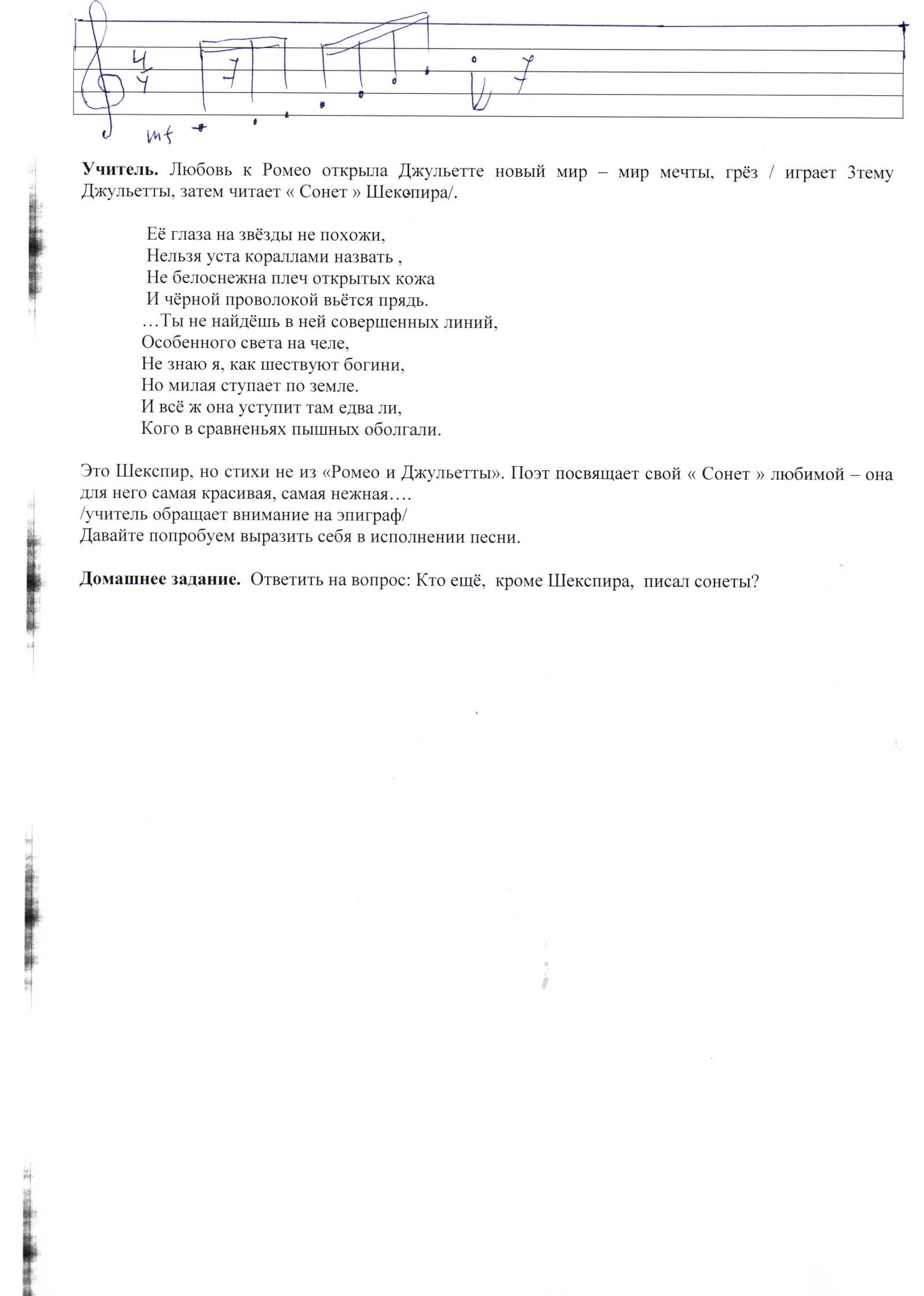 